Podoliak MaksymExperience:Position applied for: ETOAdditional position applied for: ElectricianDate of birth: 29.10.1995 (age: 22)Citizenship: UkraineResidence permit in Ukraine: NoCountry of residence: UkraineCity of residence: KakhovkaPermanent address: 36 Melitopolska str. ap 44Contact Tel. No: +38 (055) 362-72-63 / +38 (099) 340-73-20E-Mail: makiz3101@mail.ruSkype: noneU.S. visa: NoE.U. visa: NoUkrainian biometric international passport: Not specifiedDate available from: 26.10.2017English knowledge: GoodMinimum salary: 2200 $ per monthPositionFrom / ToVessel nameVessel typeDWTMEBHPFlagShipownerCrewingETO07.04.2017-09.06.2017Maniviki RoverDSV - Diving Support VesselMAK4800lwtNigeriaPetrostaff&mdash;ETO11.09.2016-29.11.2016Ascot Bonny1Multi-Purpose Vessel1882kwtNigeria&mdash;Electrician01.03.2016-01.07.2016Ascot Bonny1Multi-Purpose Vessel1882kwtNigeria&mdash;Electrician07.09.2015-01.04.2016Ascot Bonny1Multi-Purpose Vessel1882kwtNigeria&mdash;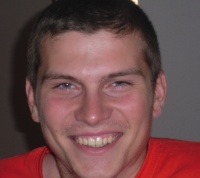 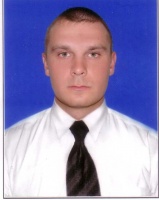 